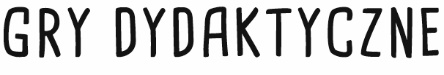 Jest to metoda pozwalająca na opanowanie nowej lub powtórzenie posiadanej wiedzy w formie zabawy. Ponieważ każda gra opiera się na określonych regułach i zasadach, których należy przestrzegać, oddziałuje ona na ucznia również wychowawczo.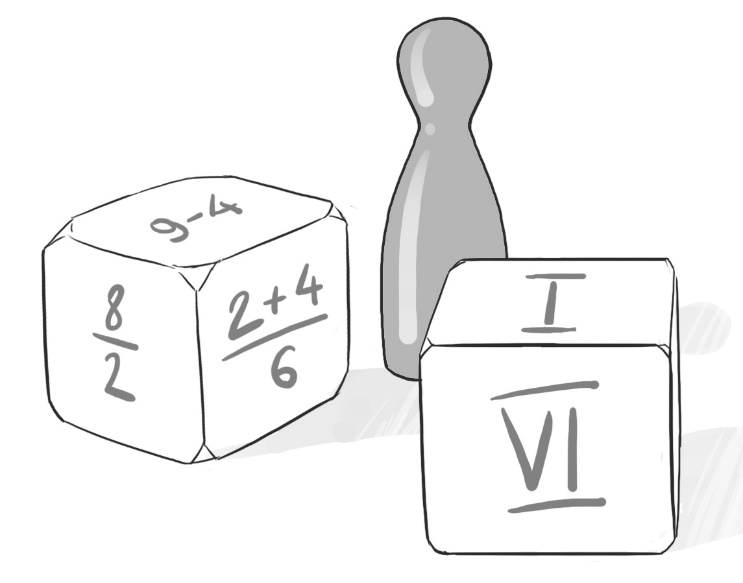        Źródło ilustracji: Archiwum GWODo najbardziej popularnych gier dydaktycznych należą: quizy, kalambury, bingo.